وزارة التعليم العالي والبحث العلمي                         Institut ...............................................Année : 2014                             Département .........................................MEMOIREPrésenté en vue de l’obtention du Diplôme de Licence Filière Intitulé de la filière  SpécialitéIntitulé de la Spécialité  ParDevant le juryN°……./2014جامعـة محمد الشريف مساعدية سوق أهراس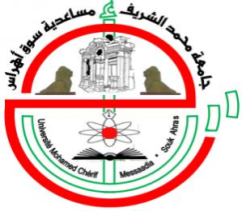 Université Mohamed Chérif Messadia Souk AhrasMohamed Chérif Messadia University  Souk-AhrasNom et prénom de l'étudiant 1etNom et prénom de l'étudiant 2DIRECTEUR  DE  MEMOIRE :Nom du directeurGradeU.SOUK-AHRASPRESIDENT :PrésidentGradeU.SOUK-AHRASEXAMINATEUR :Examinateur 1GradeU.SOUK-AHRASEXAMINATEUR :Examinateur 2GradeU.SOUK-AHRAS